Мини проект группы №7«Волшебная вода»Актуальность данного проекта – развитие познавательного интереса  через развитие исследовательского поведения ребенка. «Для ребенка естественнее и потому гораздо легче постигать новое, проводя собственные исследования – наблюдая, ставя эксперименты, делая на их основе собственные суждения и умозаключения, чем получать уже добытые кем-то знания в «готовом виде»Проблема: Отсутствие у детей представлений об удивительных свойствах воды, о значении воды в жизни человека и природы.Цель проекта: развивать познавательную активность дошкольников путем формирования естественнонаучных представлений в процессе опытно - экспериментальной деятельности.Задачи проекта:познакомить детей со свойствами воды;формировать представления детей о воде,  её значении для всего живого;формировать умение различать состояния воды: вода - лед – пар;развивать интерес к объектам природы и любознательность в процессе экспериментирования;формировать навыки мыслительных действий, умение анализировать, делать выводы;воспитывать бережное отношение к воде, любовь к природе.повысить воспитательную компетентность родителей в экологическом воспитании дошкольников Участники проекта: дети старшей группы ; воспитатель группы, родители воспитанников.Сроки проекта: ноябрь, декабрь, январь.Основные направления реализации проекта:НОДОбразовательная деятельность в режимных моментахСамостоятельная деятельность детейСовместное творчество взрослых и детейОснащение предметно – развивающей средыРабота с родителямиЭтапы проекта:Подготовительный.  Изучение методической литературы по теме проектаОпределить направления работы по реализации проекта.Определить формы и методы работы с детьми по реализации задач проектаРазработка конспектов занятийСоздать условия для организации опытно-экспериментальной деятельностиПриобщить родителей к проектной деятельности, определить роль родителей в данном проектеОсновной. 1. Формировать знания детей о воде, ее назначении и использовании 2.формировать понятие значения воды для роста и развития растений 3.Уточнить и закрепить имеющиеся знания детей о воде и её свойствах(прозрачность, отсутствие запаха и вкуса и цвета)4. Систематизировать знания детей о свойствах и состояниях воды. Познакомить детей со свойствами льда, дать понятие, что это одно из состояний воды.Познакомить детей со свойством воды при нагревании превращаться в пар дать первоначальное представление о круговороте воды в природе.Развивать интерес к экспериментальной деятельности5. Продолжать формировать знания детей о состояниях воды. Работа с детьми:1.Беседа «Где находится вода и кому она нужна?»2.Наблюдение за комнатными растениями, дежурство в уголкеприроды. Для чего им вода.3.Нод «Волшебная вода»Опыт. «Вода не имеет формы, вкуса, запаха и цвета.»Опыт. «Круговорот воды в природе.»Опыт. «Мы делаем облако и дождь.»Аппликация на тему: «Ходят Капельки по кругу». 4.Наблюдение за снегом на прогулке.Игра в снежки. П/и «Поймай снежинку»Опыт. «Лед – твердая вода»Заключительный.  Заинтересовать родителей по организации опытов и экспериментов в домашних условиях.Памятка для родителей «Экспериментируем дома»Обеспечение проекта: материально-техническое, учебно-методическое, информационное.Ожидаемые результаты: получив знания о воде и её свойствах, дети лучше будут ориентироваться в окружающей среде; расширится их личный опыт;  повысится интерес к познавательной деятельности.Продукт проектной деятельности: аппликация «Ходят капельки по кругу».  Работа с родителями:	Привлечение родителей к созданию познавательно-развивающей среды в группе;Предложить выучить с ребенком стихотворения о воде, снеге.Оформление наглядной информации в родительском уголке.Литература: Тугушева  Г.П., Чистякова  А.Е.  «Экспериментальная  деятельность  Детей  среднего  и  старшего  дошкольного  возраста.»  – СПб.:  ДЕТСТВО –ПРЕСС, 2010.Коломина  Н.В. «Занятия  по  экологии  в  детском  саду». – М.: ТЦ  Сфера, 2008. Аксенова З.Ф. «Войди  в  природу  другом. Экологическое  воспитание дошкольников.» – М.: ТЦ  Сфера, 2008
2014-2015 учебный год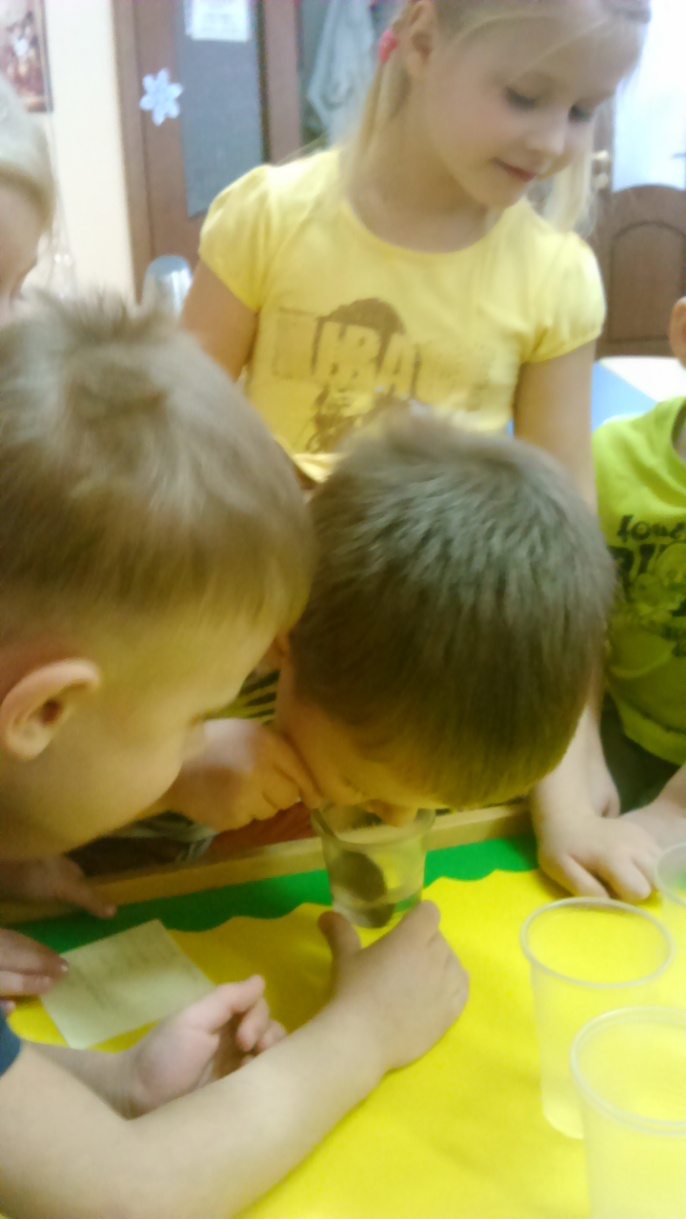 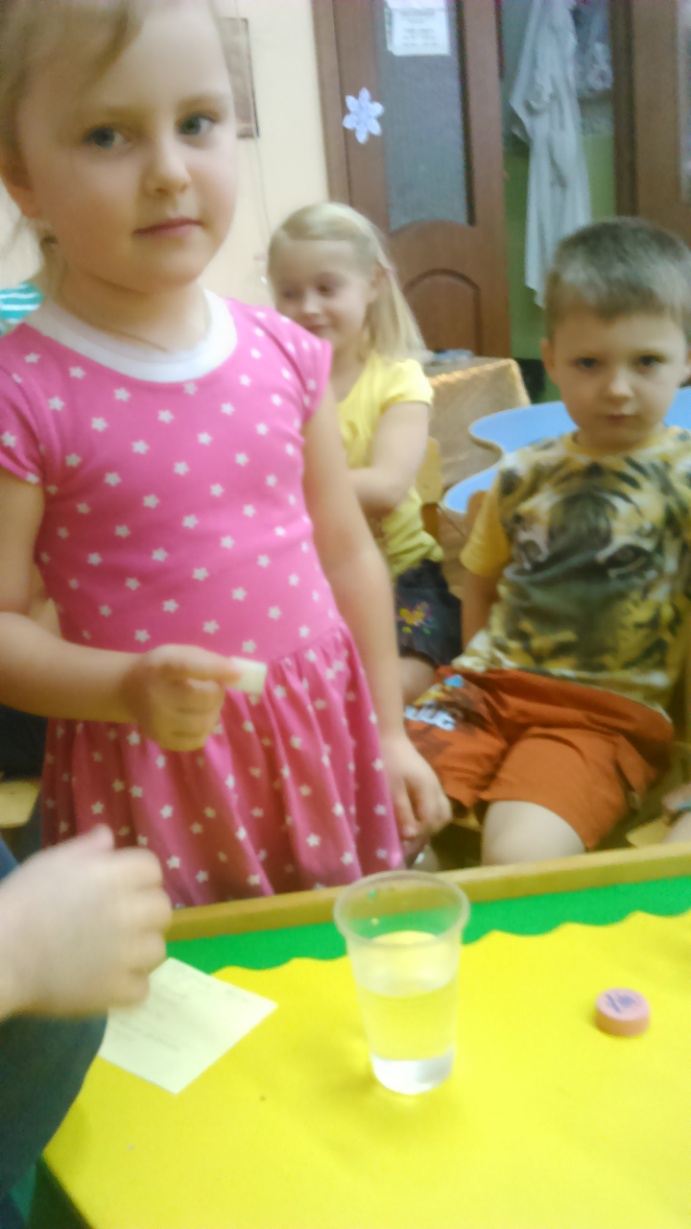 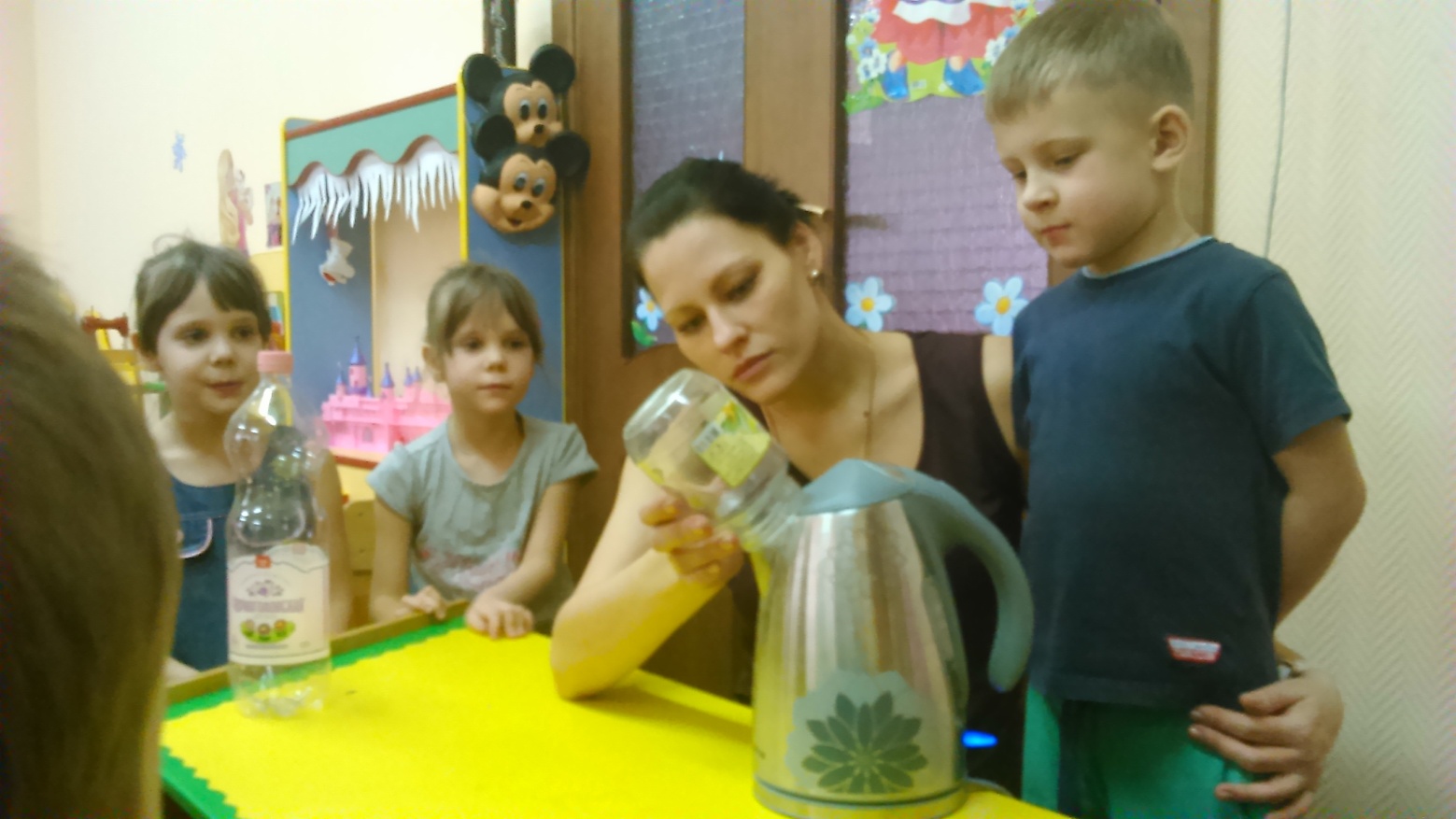 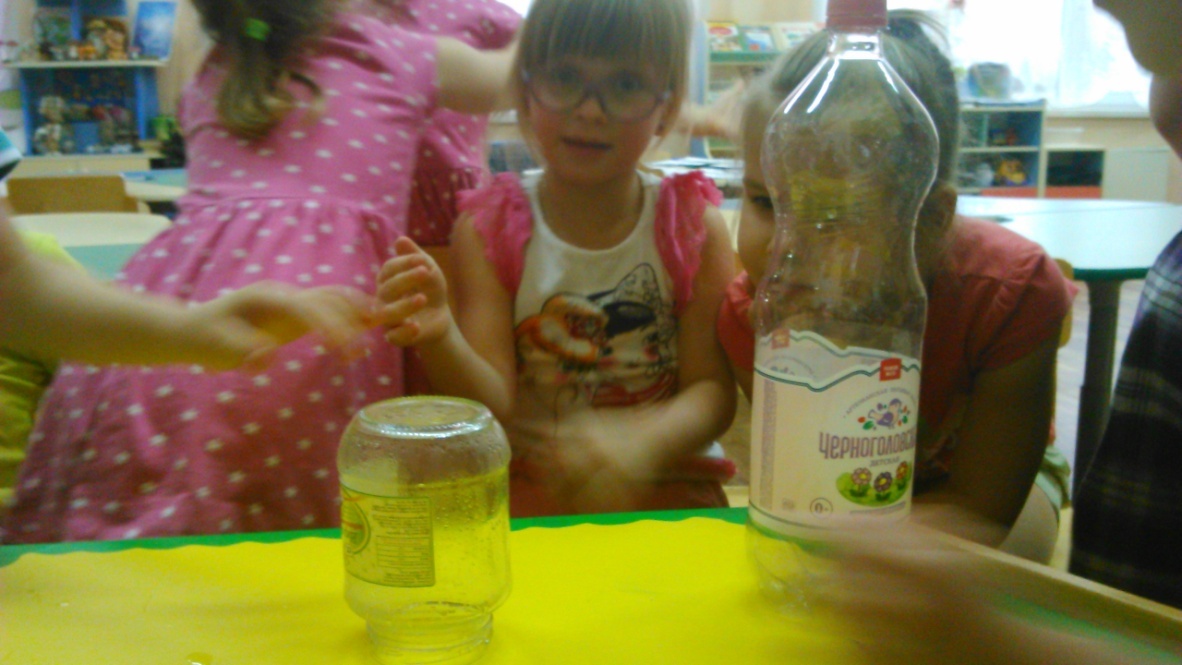 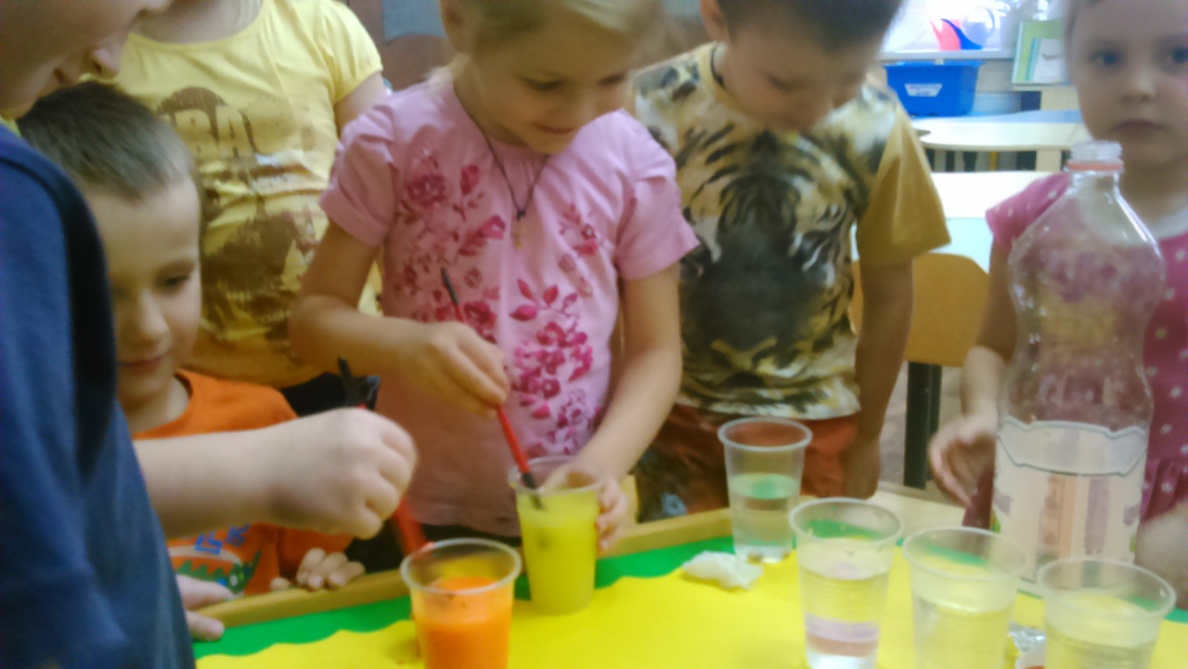 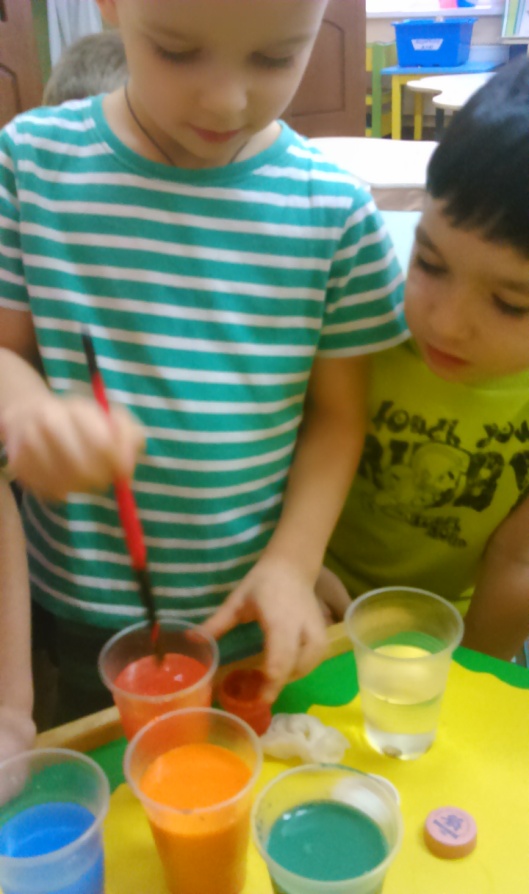 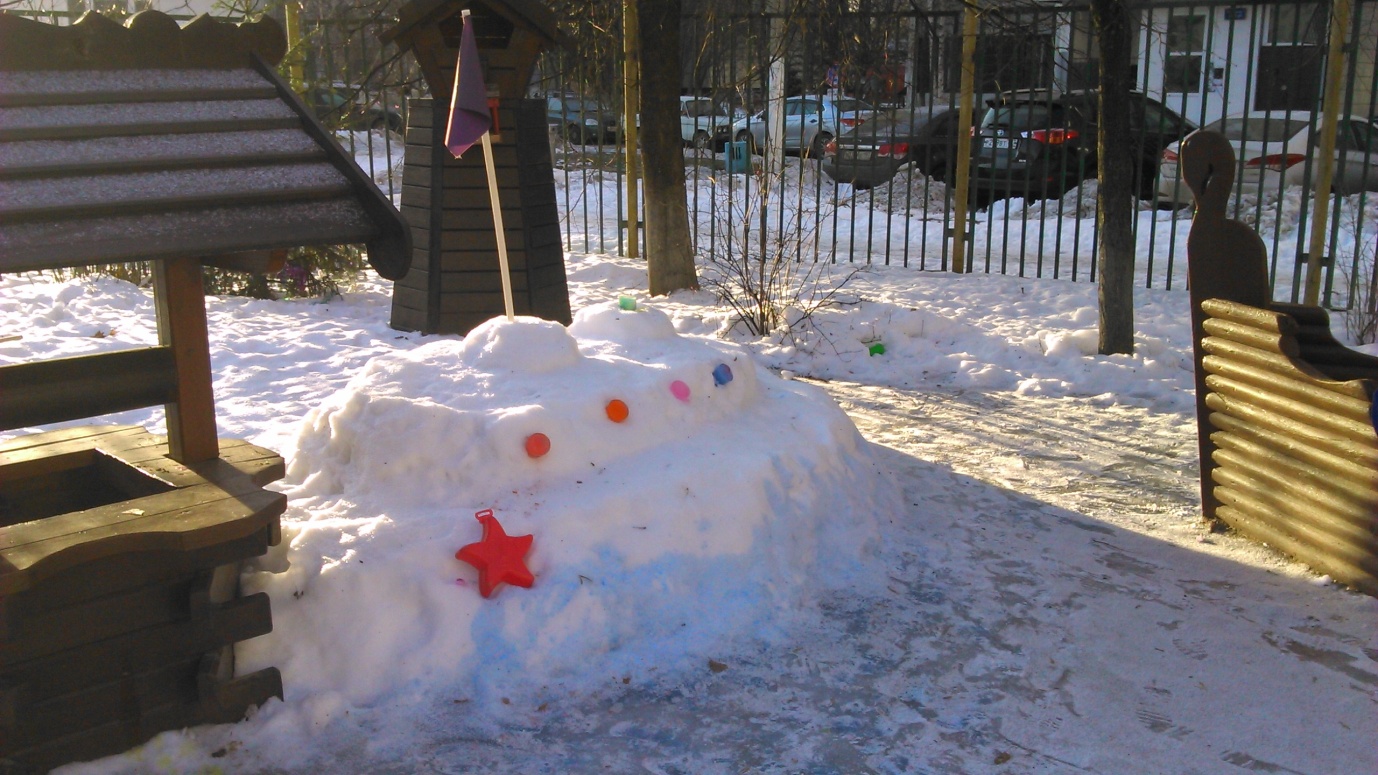 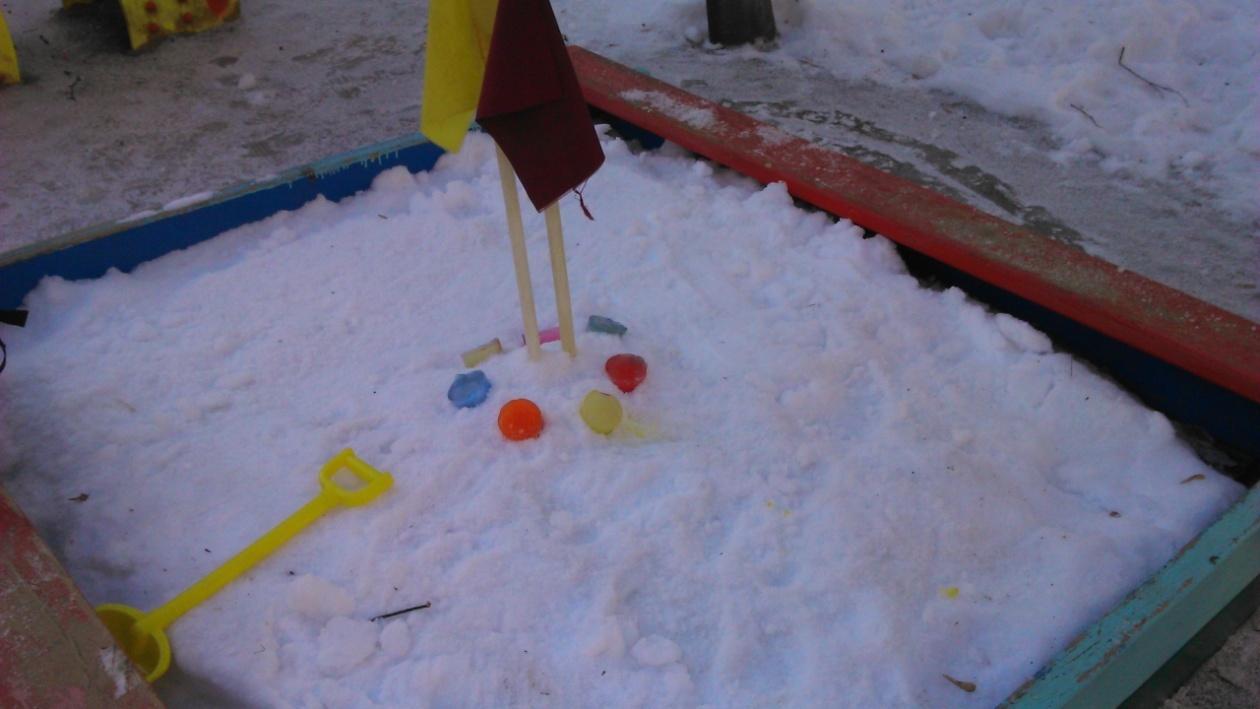 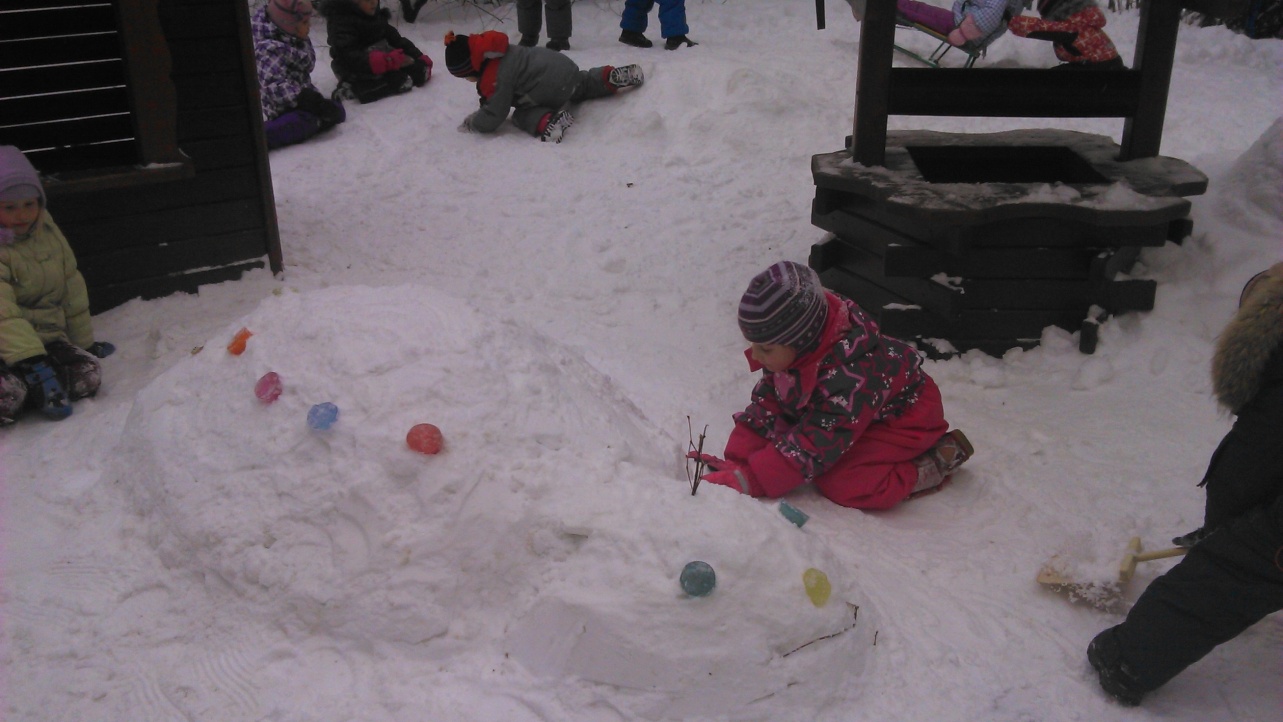 Памятка для родителей.Опыт – это наблюдение за явлениями природы, которое производится в специально организованных условиях. Дети способны познать не только внешнюю сторону физических явлений, но и несложные связи, отношения между ними и закономерности, такие, как различные состояния веществ, переход веществ из одного состояния в другое, свойства воздуха, способность песка пропускать через себя     воду. Благодаря опытам у детей развивается способность сравнивать, делать выводы, высказывать   суждения.Опыты строятся на основе имеющихся у детей представлений. В постановке и проведении опытов дети должны быть активными участниками. При обсуждении результатов опытов необходимо подводить детей к самостоятельным выводам и суждениям.Предлагаем Вашему вниманию некоторые опыты, которые Вы можете провести со своими детьми дома.Проводя эти опыты, Вы познакомите детей с некоторыми свойствами воды. Обратите их внимание на то, что даже такой привычный объект, как вода, таит в себе много неизвестного. Знание свойств воды поможет детям понять особенности водных организмов, их приспособленность к водной среде обитания.Материалы и оборудование:стаканчики с водой, стаканчик с молоком, палочки или чайные ложки, соломинки для коктейля, песок, сахарный песок, кусочки льда, комочки снега, термос с горячей водой, стекло или зеркальце, акварельные краски.1.Вода  прозрачная.Перед детьми стоят два стаканчика: один с водой, другой с молоком. В оба стаканчика положить палочки или ложечки. В каком из стаканчиков они видны, а в каком нет? Почему? (Перед нами молоко и вода, в стаканчике с водой мы видим палочку, а в стаканчике с молоком – нет). Вывод: вода прозрачная, а молоко нет. Предложить детям подумать, что было бы, если бы речная вода была непрозрачной? Например, в сказках говорится о молочных реках с кисельными берегами. Могли бы рыбы, и другие животные жить в таких молочных реках?2.У воды  нет  вкуса.Предложить детям попробовать через соломинку воду. Есть ли у неё вкус? Дать им для сравнения попробовать молоко или сок. Если они не убедились, пусть ещё раз попробуют воду. (Дети часто слышат от взрослых, что вода очень вкусная. У них формируется неверное представление. Объяснить, что когда человек очень хочет пить, то с удовольствием пьёт воду, и, чтобы выразить своё удовольствие, говорит: «Какая вкусная вода», хотя на самом деле её вкуса не чувствует.)3.У  воды нет запаха.Предложить детям понюхать воду и сказать, чем она пахнет или совсем не пахнет. Пусть нюхают ещё и ещё, пока не убедятся, что запаха нет. Можно для сравнения предложить понюхать воду в которую добавили ароматические вещества     (духи,соль   для    ванн).Однако можно подчеркнуть, что вода из водопроводного крана может иметь запах, так как её очищают специальными веществами, чтобы она была безопасной для нашего   здоровья.4.Лёд–твёрдая  водаВзять кубики льда. Поместить их в отдельные стаканчики, чтобы каждый ребёнок наблюдал за своим кусочком льда. Дети должны следить за состоянием кубиков льда в тёплом помещении. Обратить их внимание на то, как постепенно уменьшается кубик льда. Что с ним происходит?Взять один большой кубик льда и несколько маленьких. Понаблюдать, какой из них растает быстрее: большой или маленький. Важно, чтобы дети обратили внимание на то, что отличающиеся по величине куски льда растают в разные промежутки времени. Таким же образом проследить за таянием снега. Вывод: лёд, снег – это тоже вода.5. Пар – это тоже вода.Взять термос с кипятком. Открыть его, чтобы дети увидели пар. Поместить над паром стекло или зеркальце. На нём выступят капельки воды, показать их детям.6.Вода жидкая, может течь.Дать детям два стаканчика – один с водой, другой – пустой. Предложить аккуратно перелить воду из одного в другой. Льётся вода? Почему? (Потому, что она жидкая.) Если бы вода не была жидкой, она не смогла бы течь в реках и ручейках, не текла бы из крана.Для того, чтобы дети лучше поняли, что такое «жидкая», предложить им вспомнить, что кисель бывает жидким и густым. Если кисель течёт, мы можем его перелить из стакана в стакан, и мы говорим, что он… жидкий. Если же мы не можем его перелить из стакана в стакан, потому что он не течёт, а выливается кусками, то мы говорим, что кисель… густой.Поскольку вода жидкая, может течь, её называют жидкостью.7.В воде некоторые вещества растворяются, а некоторые – не растворяютсяУ каждого ребёнка по два стаканчика с водой. В один из них положить обычный песок и попробовать размешать его ложкой. Что получается? Растворился песок или нет? Взять другой стаканчик и насыпать в него ложечку сахарного песка, размешать его. Что теперь произошло? В каком из стаканчиков песок растворился?На дне аквариума лежит песок. Растворится он или нет? Что было бы. если бы на дно аквариума положили не обычный песок, а сахарный песок? А если бы на дне реки был сахарный песок? (Он растворился бы в воде, и тогда на дно реки нельзя было бы встать).Предложить детям размешать акварельную краску в стаканчике с водой. Почему вода стала цветной? (Краска в ней растворилась).8.Лёд легче водыСпросить детей: что будет с кубиком льда, если его поместить в стаканчик с водой? Он утонет, будет плавать, сразу растворится? Выслушать ответы детей, а затем провести опыт: опустить кубик льда в стаканчик с водой. Лёд плавает в воде. Он легче воды, поэтому и не тонет. Оставить лёд в стаканчиках и посмотреть, что с ним произойдёт.9.Вода бывает теплой, холодной, горячей.Дать детям стаканчики с водой разной температуры. Дети пальчиком или с помощью термометра определяют, в каком стаканчике вода  холодная, а в каком горячая. Спросите ребёнка, как получить тёплую воду? Проделайте это вместе с ним.Можно продолжить предыдущий опыт(№8), сравнив температуру воды до того, как в неё положили лёд, и после того, как он растаял. Почему вода стала холоднее?Подчеркнуть, что в реках, озёрах, морях тоже бывает вода с разной температурой: и тёплая, и холодная. Некоторые рыбы, звери, растения, улитки могут жить только в тёплой воде, другие – только в холодной. Если бы дети были рыбами, какую воду они бы выбрали – тёплую или холодную? Как они думают, где больше разных растений и животных – в тёплых морях или в холодных? Сказать, что в холодных морях, реках живёт меньше разных животных. Но в природе есть такие необычные места, где очень горячая вода выходит из-под земли на поверхность. Это гейзеры. От них, как и от термоса с горячей водой, тоже идёт пар. Может ли кто-нибудь жить в таком горячем «доме»? Жильцов там очень мало, но они есть, например, особенные водоросли.Важно, чтобы дети поняли, что в водоёмах вола бывает разной температуры, а значит, в них живут разные растения и животные.10.Вода не имеет формыПредложить детям рассмотреть кубик льда (вспомнить, что лёд – это твёрдая вода). Какой формы этот кусочек льда? Изменит ли он свою форму, если опустить его в стакан, в миску, положить на стол или на ладошку? А жидкая вода?Предложить детям налить воду в кувшин, тарелку, стакан (любые сосуды), на поверхность стола. Что происходит? Вода принимает форму того предмета, в котором находится, а на ровном месте расползается лужицей. Значит, жидкая вода не имеет формы.Удачи Вам и Вашему ребенку!